FACULTY PROFILE   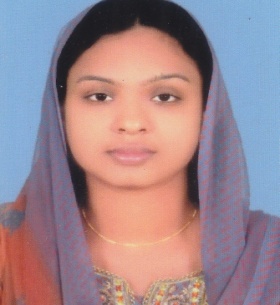 Name 			:	FATHIMA  SULLAMI T.AQualifications	:	 M.A. [Eng.], B.Ed., NET with JRF, SET.Designation		:	Assistant Professor, Department of English, M.E.S. COLLEGE, Nedumkandam.Address 			:	Jannath, Kizhakekavala, Nedumkandam, Idukki.Teaching Experience	:          8.5 years @ UG Level , 1 year @ PG levelResearch Experience	:    Doing PhD research work on Film Studies at MG University, KottayamPublications	:	The article “ Voice of the Voiceless: a Study of Subaltern Subjectivity from the Selected Poems of Dalit Women” is published in Singularities, peer-refereed trans-disciplinary biannual research journal of M.E.S. Mampad College(Autonomous),Malappuram , Kerala (ISSN 2448-3369), Book 14 Volume 14, 2015 July-December issue.The article “Far from the Madding Crowd: a Study of Khalid Hossin’s Kite Runner ” published in Misbah: Niche of Knowledge, peer-refereed inter-disciplinary research journal of M.E.S. College, Nedumkandam, Kerala (ISSN 0976-2523), Book 14 Volume 14, 2015 July-December issue.The article “Dilemmatic Voice from the Third Space: Hybridity and Dilemmatic Consciousness in M.G Vassanji’s No New Land” is published in Singularities, peer-refereed trans-disciplinary research journal of  Unity Women’s  College, Manjeri,Kerala (ISSN 2348-3369 ), Volume 4, Issue 2 July 2017 .Participation and presentation of Research Papers in Seminars and Conferences:1.Presented a paper Titled ‘’ World of Literature: Transcending Boundaries and Connecting Cultures’’ in the Gifted Children Programme, Kattappana under the General Education Department, Government Of Kerala on 25th February 2022.2. Participated as a Resource Person in the webinar titled “ Interdisciplinary Approach to Pandemic Era and Literature” organized by the Post graduate Department of English, Don Bosco College , Kottiyam on 30th January 20213. Presented a paper titled “Man v/s Wild or Beast v/s Animal: An Ecocentric Reading of the Film Jallikkettu” in the National Seminar on Eco-Future: A voice for Nature organized by the Department of English,Govt. College,Kattappana on 17th &18th December 2019.4.  Presented a paper titled “Wounds from the Margins: Terror and Trauma in    Nadia Murad’s The Last Girl:My Story of Captivity, and My Fight Against the   Islamic State” in the National Seminar on Contemporay women’s Literature in Arabic, University College, Thiruvananthapuram and sponsored by the Directorate of Collegiate Education,Govt of Kerala, on 27-28 November 20195.Presented a paper entitled “Race,Culture and Ethnicity: Mapping the Adivasi Life in Narayan’s Kocharethi: The Araya Woman “ in the two day International Conference on Language, Literature and Linguistics organized by the Department of English, Malakara Catholic College, Kanyakumari, Tamilnadu on 3rd &4th October 2019.6. Presented a paper on “Voice of the Voiceless: a Study of Subaltern Subjectivity from the Selected Poems of Dalit Women” in MESMAC International Conference on Existence and Expression: Science, Philosophy &Art organized by MES Mampad College(Autonomous), Malappuram in association with FLAIR,office of the New Initiatives in Higher Education,Govt.of Kerala on 14,15&16 February 2017.7. Presented the paper “ Autobiographical Self as Construct: A Study of Sister Jesme’s Amen: the Autobiography of a Nun” in the National Seminar Writing Lives, Identity,Textuality& Representation organized by the Department of English,TM JacobMemorial Government College,Manimalakunnu,Ernakulam and Sponsored by the Department of Collegiate Education,Government of Kerala on 26&27 September 2017.6. Presented a paper on “Dilemmatic Voice from the Third Space: Hybridity and Diasporic Consciousness in M.G Vassanji’s No New Land” in the Second Annual Singularities National Conference on Space organized by the Post Graduate Department of English at KAHM Unity Women’s College, Manjeri on 17&18 January 2017.7. Presented a paper on “ Muffled Sobs from the Banks of the Ganges: a Study on Bapsi Sidhwa’s Water” in the two-day International Seminar on Aquatic Literature organized by the Dept. English, Malankara Catholic College, Mariagiri in collaboration with Association for Cultural&Scientific Research on18&19 August 2017 at Aleppy, Kerala.8. Presented a paper titled ‘’Redefining Gender:  Mapping the Gender Stereotypes in Indian Films’’ in the two day National Seminar  on Media, Literature , Society organized by the Department of English, Government College, Kattappana on 30-31 January 2017Workshop/Orientation/Training Programmes attended: Participated in the UGC sponsored Short Term course on Gender Studies organized by UGC-HRDC,Kannur University  from 23-08-2022 to 29-08-2022.Participated in the one week Faculty Development Programme on ‘Outcome Based Education: Framing Questions Using Bloom’s Taxonomy’ organized by UGC-MHRD-STRIDE ,MG University, Kottayam ,from 21st to 25th June 2021.Participated in the UGC-Sponsored Orientation Programme organized by the UGC-Human Resource Development Centre, University of Kerala, Kariavattom, TVM, from 03-03-2020 to 23-03-2020. Participated in the One Week Short Term Course(ID) titled “ Extrapolations through the Extraordinary: Broadening Perspectives on Magic and Magicality” organized by Sree SankaraVidyapeetom College ,Valayanchirangara in association with MG University from 14th  to 18th  December 2020.Participated in the One Week Faculty Development Programme on Research Ethics and Plagiarism organized under STRIDE-MG University on 26th to 30th December 2020.Participated in the Two –day Faculty Development Workshop o Pedagogical Approaches and Digital Technologies for Effective Teaching Learning organized by the Internal Quality Cell of MES Keeveeyem College, Valancherry on 20&21 October 2015.Other recognitions held:  Member, Board of Studies (UG)Member, FLAIR( Directorate of Collegiate Education)  Programme Officer , National Service Scheme